Legende:	Sauerstoff = O2	Kohlenstoffdioxid = CO2	Traubenzucker = TZ		Stoffumwandlung: 	rot		Stoffaustausch:	grünLegende:	Sauerstoff = O2	Kohlenstoffdioxid = CO2	Traubenzucker = TZ		Stoffumwandlung: 	rot (Kästen mit abgerundeten Ecken)		Stoffaustausch:	grün (alle Pfeile)Nickl 2.2018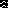 